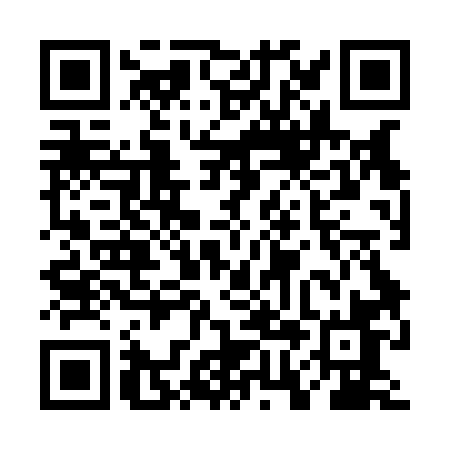 Prayer times for Wilkow Wielki, PolandMon 1 Apr 2024 - Tue 30 Apr 2024High Latitude Method: Angle Based RulePrayer Calculation Method: Muslim World LeagueAsar Calculation Method: HanafiPrayer times provided by https://www.salahtimes.comDateDayFajrSunriseDhuhrAsrMaghribIsha1Mon4:326:2812:565:247:269:152Tue4:296:2612:565:257:279:173Wed4:266:2312:565:267:299:194Thu4:236:2112:555:277:319:215Fri4:206:1912:555:287:329:246Sat4:186:1712:555:307:349:267Sun4:156:1512:555:317:359:288Mon4:126:1312:545:327:379:309Tue4:096:1012:545:337:399:3210Wed4:066:0812:545:347:409:3511Thu4:036:0612:545:357:429:3712Fri4:006:0412:535:367:449:3913Sat3:586:0212:535:377:459:4214Sun3:556:0012:535:387:479:4415Mon3:525:5812:535:407:489:4616Tue3:495:5512:525:417:509:4917Wed3:465:5312:525:427:529:5118Thu3:435:5112:525:437:539:5419Fri3:405:4912:525:447:559:5620Sat3:375:4712:515:457:579:5921Sun3:345:4512:515:467:5810:0122Mon3:305:4312:515:478:0010:0423Tue3:275:4112:515:488:0110:0624Wed3:245:3912:515:498:0310:0925Thu3:215:3712:515:508:0510:1226Fri3:185:3512:505:518:0610:1427Sat3:155:3312:505:528:0810:1728Sun3:115:3212:505:538:0910:2029Mon3:085:3012:505:548:1110:2330Tue3:055:2812:505:558:1310:25